Проект 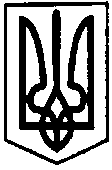 ПЕРВОЗВАНІВСЬКА СІЛЬСЬКА РАДАКРОПИВНИЦЬКОГО РАЙОНУ  КІРОВОГРАДСЬКОЇ ОБЛАСТІ________ СЕСІЯ ВОСЬМОГО  СКЛИКАННЯ РІШЕННЯвід  «» _____ 2019 року                                                                                № с. ПервозванівкаПро затвердження порядку денного ХVІ сесії VІІІ скликання        Відповідно до ст. ст. 26, 42 Закону України «Про місцеве самоврядування в Україні», сільська радаВИРІШИЛА:Затвердити  наступний порядок денний  ХVІ сесії VIІІ скликання:1.Про надання згоди на добровільне  приєднання територіальної громади до об’єднаної територіальної громади (Гаївка).2.Про надання згоди на добровільне  приєднання територіальної громади до об’єднаної територіальної громади (Покровка).3.Про схвалення проекту рішення про добровільне приєднання до об’єднаної територіальної громади. (Бережинка).4. Про внесення змін до рішення сільської ради від 05.12.2018 року № 474 «Про створення юридичної особи Центр надання соціальних послуг населенню Первозванівської сільської ради».5. Про внесення змін до рішення сільської ради від 21.11.2017 року № 11«Про затвердження структури та чисельності апарату Первозванівської сільської ради»6. Про затвердження розпоряджень сільського голови з основної діяльності прийнятих у міжсесійний період.7. Звіт про виконання сільського бюджету за І квартал 2019 року.8. Про внесення змін до рішення Первозванівської сільської ради від 22 грудня 2018 року № 536 «Про сільський  бюджет на 2019 рік»9.Земельні питання.10.Різне.Сільський голова                                                                                 П. МУДРАК